INTRODUCTION - School Improvement Planning 2018/19This document outlines West Linton Primary School’s identified priorities for Session 2018/19 which will bring about continuous improvement of outcomes for our learners. It is firmly based on the rigorous self-evaluation of our provision, including the impact of the development work carried out during Session 2017/18. As well as the priorities documented herein we will:In consultation with stakeholders review our school Vision, Values and Aims, to ensure all in our community have ownership of and are committed to driving National Improvement Framework priorities through our vision.In collaboration with Tweeddale Cluster schools Raise attainment in mathematics, through the development of learning pathways for all learners. (2.2 Curriculum)  Ensure the health and wellbeing of our pupils through engagement with restorative practices training. (3.1 Improving Wellbeing, equality & inclusion.) Continue to build professional capacity in the moderation of reading, through engagement with and professional dialogue across the cluster. (2.3 Learning, Teaching & Assessment.)West Linton Primary School are also committed to the maintenance of the priorities in 2017-18:Year 2 of our Building Resilience programme. (2.4 Personalised support.)Raising attainment in spelling through the continuation of spelling intervention. (3.2 Raising Attainment)Staff at West Linton Primary School will have opportunities to lead at both cluster and school level to address these priorities. (1.3 Leadership of Change.)National Improvement FrameworkThe four key priorities of the NIF are: Improvement in attainment, particularly in literacy and numeracy. Closing the attainment gap between the most and least disadvantaged children. Improvement in children's and young people’s health and wellbeing. Improvement in employability skills and sustained positive school leaver destinations for all young people. The four key principles of the NIF are: The following key principles should be considered in your improvement plan:ensure that you collaborate with parents and carers, community partners and your local cluster to develop and evaluate the improvement plantake an evidence-based approach, including careful analysis of data on children and young people’s progress to plan targeted interventionsfocus on a small number of key priorities which can be implemented as part of your collegiate working time agreement and aim to reduce unnecessary bureaucracyConsider both local and the NIF priorities when developing a plan that works for your children and young people. Self-Evaluation Summary  ‘Identification of strengths and aspects for improvement involves knowing the impact of our work on learners. Learners are at the heart of effective self-evaluation’ -HGIOS 4Priority 1:  Emerging Literacy; Learning pathways at Early LevelAction Planner    Emerging Literacy                                   2018/19Priority 2: 1+ 2 Languages Progression Pathway & Whole School ApproachAction Planner     1 + 2 Languages                                   2018/19Priority 3: Personal Learning Plans (PLPs)Action Planner:  Personal Learning Profiles                      2018/19HGIOS 4 Overview Cycle                This overview will help schools to identify what HGIOS4 Quality Indicators need prioritised within the 3 year cycleBroad View Audit: EvaluationA broad view audit tool using all quality indicators is included for use as required by schoolsThis audit will help schools to select aspects of HGIOS4 to identify priorities for the SIP. Broad View Audit: Evaluation of ELCA broad view audit using all quality indicators is carried out every three years, or where there has been a significant change in the school. This audit helps settings to select aspects of HGIOELC to identify priorities for the Setting Improvement Plan (SIP). HGIOELC Overview CycleThis overview will help settings to identify what HGIOELC  Quality indicators need prioritised within their 3 year cycle2017-18 SIR2018-19 SIP Key Strengths(including PEF and ELC)Key  Areas for Improvement  (including PEF and ELC)Consistent teaching and learning of spelling from P2-7, showing clear raised attainment in this area across first and second level of learning.Development and moderation of PLPs in 2017-18 has led to a clear focused approach to tracking progress using continuous assessment evidence.  Pupils can discuss their next steps in learning with their teachers and parents using their PLPs and class work.Whole school commitment to Building Resilience has ensured that pupils are beginning to develop self-regulation skills and growth mind set in their everyday interactions and challenges.  Emerging literacies and how these impact on our Literacy & English learning pathways.  (2.3 Learning, Teaching & Assessment, 3.2 Raising Attainment in literacy at early level.)Curriculum Development in Languages 1 + 2 – French (2.2 Progression Pathways to be created and a whole school approach to be developed.)Continue to develop PLPs to ensure a consistent approach to evidence contained within; further parental input; opportunities for personal achievements to be contained within the PLPs.(2.3 Learning, Teaching & Assessment)PriorityPriorityQ.I.sN.I.F DriversN.I.FPriorityN.I.FPriorityIntended outcome: with reference to the NIF drivers and priorities, what specifically are you aiming to achieve within this priority?A shared understanding of developmental stages of emerging literacy.Partnership working with staff across Early Level (ELC & P1)Revisiting expectation and pace within phonics learning pathway.Raised teacher confidence in Early level literacy teaching. Raised attainment in literacy at Early Level over time.Intended outcome: with reference to the NIF drivers and priorities, what specifically are you aiming to achieve within this priority?A shared understanding of developmental stages of emerging literacy.Partnership working with staff across Early Level (ELC & P1)Revisiting expectation and pace within phonics learning pathway.Raised teacher confidence in Early level literacy teaching. Raised attainment in literacy at Early Level over time.Intended outcome: with reference to the NIF drivers and priorities, what specifically are you aiming to achieve within this priority?A shared understanding of developmental stages of emerging literacy.Partnership working with staff across Early Level (ELC & P1)Revisiting expectation and pace within phonics learning pathway.Raised teacher confidence in Early level literacy teaching. Raised attainment in literacy at Early Level over time.Intended outcome: with reference to the NIF drivers and priorities, what specifically are you aiming to achieve within this priority?A shared understanding of developmental stages of emerging literacy.Partnership working with staff across Early Level (ELC & P1)Revisiting expectation and pace within phonics learning pathway.Raised teacher confidence in Early level literacy teaching. Raised attainment in literacy at Early Level over time.111.32.22.43.2Teacher professionalismAssessment of children’s progress Raising attainment in literacyRaising attainment in literacyIntended outcome: with reference to the NIF drivers and priorities, what specifically are you aiming to achieve within this priority?A shared understanding of developmental stages of emerging literacy.Partnership working with staff across Early Level (ELC & P1)Revisiting expectation and pace within phonics learning pathway.Raised teacher confidence in Early level literacy teaching. Raised attainment in literacy at Early Level over time.Intended outcome: with reference to the NIF drivers and priorities, what specifically are you aiming to achieve within this priority?A shared understanding of developmental stages of emerging literacy.Partnership working with staff across Early Level (ELC & P1)Revisiting expectation and pace within phonics learning pathway.Raised teacher confidence in Early level literacy teaching. Raised attainment in literacy at Early Level over time.Intended outcome: with reference to the NIF drivers and priorities, what specifically are you aiming to achieve within this priority?A shared understanding of developmental stages of emerging literacy.Partnership working with staff across Early Level (ELC & P1)Revisiting expectation and pace within phonics learning pathway.Raised teacher confidence in Early level literacy teaching. Raised attainment in literacy at Early Level over time.Intended outcome: with reference to the NIF drivers and priorities, what specifically are you aiming to achieve within this priority?A shared understanding of developmental stages of emerging literacy.Partnership working with staff across Early Level (ELC & P1)Revisiting expectation and pace within phonics learning pathway.Raised teacher confidence in Early level literacy teaching. Raised attainment in literacy at Early Level over time.ProcessProcessProcessProcessProcessProcessProcessProcessProgress Tracker Progress Tracker No. (Add/delete stages as necessary)No. (Add/delete stages as necessary)No. (Add/delete stages as necessary)No. (Add/delete stages as necessary)No. (Add/delete stages as necessary)Key people Key people Timescale/DeadlineMeasures of Success: the impact made to date and how we know.Date reviewed1What we are going to do.Identify lead practitioners to develop emerging literacy.Audit practice using emerging literacy audit tool.Lead practitioners trained in emerging literacy (Primary 1 & ELC.)What we are going to do.Identify lead practitioners to develop emerging literacy.Audit practice using emerging literacy audit tool.Lead practitioners trained in emerging literacy (Primary 1 & ELC.)What we are going to do.Identify lead practitioners to develop emerging literacy.Audit practice using emerging literacy audit tool.Lead practitioners trained in emerging literacy (Primary 1 & ELC.)What we are going to do.Identify lead practitioners to develop emerging literacy.Audit practice using emerging literacy audit tool.Lead practitioners trained in emerging literacy (Primary 1 & ELC.)Lead practitioner.HT/DHTELC/ P1 teachers.Lead practitioner.HT/DHTELC/ P1 teachers.Term 1All Early level staff have a clear understanding of developmental stages in emerging literacy.Clear next steps are identified using the audit tool.1What we are going to do.Identify lead practitioners to develop emerging literacy.Audit practice using emerging literacy audit tool.Lead practitioners trained in emerging literacy (Primary 1 & ELC.)What we are going to do.Identify lead practitioners to develop emerging literacy.Audit practice using emerging literacy audit tool.Lead practitioners trained in emerging literacy (Primary 1 & ELC.)What we are going to do.Identify lead practitioners to develop emerging literacy.Audit practice using emerging literacy audit tool.Lead practitioners trained in emerging literacy (Primary 1 & ELC.)What we are going to do.Identify lead practitioners to develop emerging literacy.Audit practice using emerging literacy audit tool.Lead practitioners trained in emerging literacy (Primary 1 & ELC.)Lead practitioner.HT/DHTELC/ P1 teachers.Lead practitioner.HT/DHTELC/ P1 teachers.Term 1All Early level staff have a clear understanding of developmental stages in emerging literacy.Clear next steps are identified using the audit tool.1Why we need to do it.To implement a consistent approach to the development of literacy learning across Early Level.Why we need to do it.To implement a consistent approach to the development of literacy learning across Early Level.Why we need to do it.To implement a consistent approach to the development of literacy learning across Early Level.Why we need to do it.To implement a consistent approach to the development of literacy learning across Early Level.Lead practitioner.HT/DHTELC/ P1 teachers.Lead practitioner.HT/DHTELC/ P1 teachers.Term 1All Early level staff have a clear understanding of developmental stages in emerging literacy.Clear next steps are identified using the audit tool.1Why we need to do it.To implement a consistent approach to the development of literacy learning across Early Level.Why we need to do it.To implement a consistent approach to the development of literacy learning across Early Level.Why we need to do it.To implement a consistent approach to the development of literacy learning across Early Level.Why we need to do it.To implement a consistent approach to the development of literacy learning across Early Level.Lead practitioner.HT/DHTELC/ P1 teachers.Lead practitioner.HT/DHTELC/ P1 teachers.Term 1All Early level staff have a clear understanding of developmental stages in emerging literacy.Clear next steps are identified using the audit tool.2What we are going to do.Train all staff in the emerging literacy theories and practice.  Hold Parent Workshops to share the developmental approaches to emerging literacy.What we are going to do.Train all staff in the emerging literacy theories and practice.  Hold Parent Workshops to share the developmental approaches to emerging literacy.What we are going to do.Train all staff in the emerging literacy theories and practice.  Hold Parent Workshops to share the developmental approaches to emerging literacy.What we are going to do.Train all staff in the emerging literacy theories and practice.  Hold Parent Workshops to share the developmental approaches to emerging literacy.Lead practitioner.HT/DHTELC/ P1 teachers.Lead practitioner.HT/DHTELC/ P1 teachers.Term 2All staff feel confident in the teaching of early literacy through engagement with materials and training.Parents are supporting their children based on their development stage.2What we are going to do.Train all staff in the emerging literacy theories and practice.  Hold Parent Workshops to share the developmental approaches to emerging literacy.What we are going to do.Train all staff in the emerging literacy theories and practice.  Hold Parent Workshops to share the developmental approaches to emerging literacy.What we are going to do.Train all staff in the emerging literacy theories and practice.  Hold Parent Workshops to share the developmental approaches to emerging literacy.What we are going to do.Train all staff in the emerging literacy theories and practice.  Hold Parent Workshops to share the developmental approaches to emerging literacy.Lead practitioner.HT/DHTELC/ P1 teachers.Lead practitioner.HT/DHTELC/ P1 teachers.Term 2All staff feel confident in the teaching of early literacy through engagement with materials and training.Parents are supporting their children based on their development stage.2Why we need to do it.To ensure a whole school approach to emerging literacy.To build capacity and understanding with our Early Level parents regarding their child’s literacy development.Why we need to do it.To ensure a whole school approach to emerging literacy.To build capacity and understanding with our Early Level parents regarding their child’s literacy development.Why we need to do it.To ensure a whole school approach to emerging literacy.To build capacity and understanding with our Early Level parents regarding their child’s literacy development.Why we need to do it.To ensure a whole school approach to emerging literacy.To build capacity and understanding with our Early Level parents regarding their child’s literacy development.Lead practitioner.HT/DHTELC/ P1 teachers.Lead practitioner.HT/DHTELC/ P1 teachers.Term 2All staff feel confident in the teaching of early literacy through engagement with materials and training.Parents are supporting their children based on their development stage.2Why we need to do it.To ensure a whole school approach to emerging literacy.To build capacity and understanding with our Early Level parents regarding their child’s literacy development.Why we need to do it.To ensure a whole school approach to emerging literacy.To build capacity and understanding with our Early Level parents regarding their child’s literacy development.Why we need to do it.To ensure a whole school approach to emerging literacy.To build capacity and understanding with our Early Level parents regarding their child’s literacy development.Why we need to do it.To ensure a whole school approach to emerging literacy.To build capacity and understanding with our Early Level parents regarding their child’s literacy development.Lead practitioner.HT/DHTELC/ P1 teachers.Lead practitioner.HT/DHTELC/ P1 teachers.Term 2All staff feel confident in the teaching of early literacy through engagement with materials and training.Parents are supporting their children based on their development stage.3What we are going to do.Revisit the planning, pace and assessment of synthetic phonics programme to align with Phonics International resource and successful whole school spelling approaches.What we are going to do.Revisit the planning, pace and assessment of synthetic phonics programme to align with Phonics International resource and successful whole school spelling approaches.What we are going to do.Revisit the planning, pace and assessment of synthetic phonics programme to align with Phonics International resource and successful whole school spelling approaches.What we are going to do.Revisit the planning, pace and assessment of synthetic phonics programme to align with Phonics International resource and successful whole school spelling approaches.Lead practitioner.HT/DHTELC/ P1 teachers.Lead practitioner.HT/DHTELC/ P1 teachers.Term 1 & 2Progression pathway used at planning stages and in discussion at REP meetings.  Moderation at planning stages/ Class visits all children purposefully engaged in their emerging literacy learning.3What we are going to do.Revisit the planning, pace and assessment of synthetic phonics programme to align with Phonics International resource and successful whole school spelling approaches.What we are going to do.Revisit the planning, pace and assessment of synthetic phonics programme to align with Phonics International resource and successful whole school spelling approaches.What we are going to do.Revisit the planning, pace and assessment of synthetic phonics programme to align with Phonics International resource and successful whole school spelling approaches.What we are going to do.Revisit the planning, pace and assessment of synthetic phonics programme to align with Phonics International resource and successful whole school spelling approaches.Lead practitioner.HT/DHTELC/ P1 teachers.Lead practitioner.HT/DHTELC/ P1 teachers.Term 1 & 2Progression pathway used at planning stages and in discussion at REP meetings.  Moderation at planning stages/ Class visits all children purposefully engaged in their emerging literacy learning.3Why we need to do it.Clear progression pathway from Early to Second/ Third level in terms of spelling.Differentiation to support and challenge pupils at their developmental stage.Why we need to do it.Clear progression pathway from Early to Second/ Third level in terms of spelling.Differentiation to support and challenge pupils at their developmental stage.Why we need to do it.Clear progression pathway from Early to Second/ Third level in terms of spelling.Differentiation to support and challenge pupils at their developmental stage.Why we need to do it.Clear progression pathway from Early to Second/ Third level in terms of spelling.Differentiation to support and challenge pupils at their developmental stage.Lead practitioner.HT/DHTELC/ P1 teachers.Lead practitioner.HT/DHTELC/ P1 teachers.Term 1 & 2Progression pathway used at planning stages and in discussion at REP meetings.  Moderation at planning stages/ Class visits all children purposefully engaged in their emerging literacy learning.3Why we need to do it.Clear progression pathway from Early to Second/ Third level in terms of spelling.Differentiation to support and challenge pupils at their developmental stage.Why we need to do it.Clear progression pathway from Early to Second/ Third level in terms of spelling.Differentiation to support and challenge pupils at their developmental stage.Why we need to do it.Clear progression pathway from Early to Second/ Third level in terms of spelling.Differentiation to support and challenge pupils at their developmental stage.Why we need to do it.Clear progression pathway from Early to Second/ Third level in terms of spelling.Differentiation to support and challenge pupils at their developmental stage.Lead practitioner.HT/DHTELC/ P1 teachers.Lead practitioner.HT/DHTELC/ P1 teachers.Term 1 & 2Progression pathway used at planning stages and in discussion at REP meetings.  Moderation at planning stages/ Class visits all children purposefully engaged in their emerging literacy learning.4What we are going to do.Begin using the skills overviews across Early Level to track and monitor security of pre-literacy skills.Plan play based opportunities to encourage skills detailed in overviews.Share home learning tasks to aid the development of skills detailed in overviews.What we are going to do.Begin using the skills overviews across Early Level to track and monitor security of pre-literacy skills.Plan play based opportunities to encourage skills detailed in overviews.Share home learning tasks to aid the development of skills detailed in overviews.What we are going to do.Begin using the skills overviews across Early Level to track and monitor security of pre-literacy skills.Plan play based opportunities to encourage skills detailed in overviews.Share home learning tasks to aid the development of skills detailed in overviews.What we are going to do.Begin using the skills overviews across Early Level to track and monitor security of pre-literacy skills.Plan play based opportunities to encourage skills detailed in overviews.Share home learning tasks to aid the development of skills detailed in overviews.Lead practitioner.HT/DHTELC/ P1 teachers.Lead practitioner.HT/DHTELC/ P1 teachers.Throughout Year 1 of priority.Skills trackers identify gaps at key assessment points throughout the year (September, February, May.)Peer moderation across early level of observed play based learning, focus on emerging literacy.Pre and post questionnaires for parents re ‘How to help your child at home.’4What we are going to do.Begin using the skills overviews across Early Level to track and monitor security of pre-literacy skills.Plan play based opportunities to encourage skills detailed in overviews.Share home learning tasks to aid the development of skills detailed in overviews.What we are going to do.Begin using the skills overviews across Early Level to track and monitor security of pre-literacy skills.Plan play based opportunities to encourage skills detailed in overviews.Share home learning tasks to aid the development of skills detailed in overviews.What we are going to do.Begin using the skills overviews across Early Level to track and monitor security of pre-literacy skills.Plan play based opportunities to encourage skills detailed in overviews.Share home learning tasks to aid the development of skills detailed in overviews.What we are going to do.Begin using the skills overviews across Early Level to track and monitor security of pre-literacy skills.Plan play based opportunities to encourage skills detailed in overviews.Share home learning tasks to aid the development of skills detailed in overviews.Lead practitioner.HT/DHTELC/ P1 teachers.Lead practitioner.HT/DHTELC/ P1 teachers.Throughout Year 1 of priority.Skills trackers identify gaps at key assessment points throughout the year (September, February, May.)Peer moderation across early level of observed play based learning, focus on emerging literacy.Pre and post questionnaires for parents re ‘How to help your child at home.’4Why we need to do it.To continually develop pre literacy and emerging literacy skills in ELC/ School/ Home.Why we need to do it.To continually develop pre literacy and emerging literacy skills in ELC/ School/ Home.Why we need to do it.To continually develop pre literacy and emerging literacy skills in ELC/ School/ Home.Why we need to do it.To continually develop pre literacy and emerging literacy skills in ELC/ School/ Home.Lead practitioner.HT/DHTELC/ P1 teachers.Lead practitioner.HT/DHTELC/ P1 teachers.Throughout Year 1 of priority.Skills trackers identify gaps at key assessment points throughout the year (September, February, May.)Peer moderation across early level of observed play based learning, focus on emerging literacy.Pre and post questionnaires for parents re ‘How to help your child at home.’PriorityPriorityQ.I.sN.I.F DriversN.I.FPriorityIntended outcome: with reference to the NIF drivers and priorities, what specifically are you aiming to achieve within this priority?Clear rationale and leadership for the implementation and assessment of French.Staff will be confident in the teaching of French through clear learning pathways.All pupils will have a foundation in French language (Year 1 of progression pathway.)Raised attainment & achievement in French language will be tracked in class by teachers.Intended outcome: with reference to the NIF drivers and priorities, what specifically are you aiming to achieve within this priority?Clear rationale and leadership for the implementation and assessment of French.Staff will be confident in the teaching of French through clear learning pathways.All pupils will have a foundation in French language (Year 1 of progression pathway.)Raised attainment & achievement in French language will be tracked in class by teachers.Intended outcome: with reference to the NIF drivers and priorities, what specifically are you aiming to achieve within this priority?Clear rationale and leadership for the implementation and assessment of French.Staff will be confident in the teaching of French through clear learning pathways.All pupils will have a foundation in French language (Year 1 of progression pathway.)Raised attainment & achievement in French language will be tracked in class by teachers.Intended outcome: with reference to the NIF drivers and priorities, what specifically are you aiming to achieve within this priority?Clear rationale and leadership for the implementation and assessment of French.Staff will be confident in the teaching of French through clear learning pathways.All pupils will have a foundation in French language (Year 1 of progression pathway.)Raised attainment & achievement in French language will be tracked in class by teachers.222.22.3Teacher professionalismAssessment of Children’s progressImprovement in attainment.Intended outcome: with reference to the NIF drivers and priorities, what specifically are you aiming to achieve within this priority?Clear rationale and leadership for the implementation and assessment of French.Staff will be confident in the teaching of French through clear learning pathways.All pupils will have a foundation in French language (Year 1 of progression pathway.)Raised attainment & achievement in French language will be tracked in class by teachers.Intended outcome: with reference to the NIF drivers and priorities, what specifically are you aiming to achieve within this priority?Clear rationale and leadership for the implementation and assessment of French.Staff will be confident in the teaching of French through clear learning pathways.All pupils will have a foundation in French language (Year 1 of progression pathway.)Raised attainment & achievement in French language will be tracked in class by teachers.Intended outcome: with reference to the NIF drivers and priorities, what specifically are you aiming to achieve within this priority?Clear rationale and leadership for the implementation and assessment of French.Staff will be confident in the teaching of French through clear learning pathways.All pupils will have a foundation in French language (Year 1 of progression pathway.)Raised attainment & achievement in French language will be tracked in class by teachers.Intended outcome: with reference to the NIF drivers and priorities, what specifically are you aiming to achieve within this priority?Clear rationale and leadership for the implementation and assessment of French.Staff will be confident in the teaching of French through clear learning pathways.All pupils will have a foundation in French language (Year 1 of progression pathway.)Raised attainment & achievement in French language will be tracked in class by teachers.ProcessProcessProcessProcessProcessProcessProcessProgress Tracker Progress Tracker No. (Add/delete stages as necessary)No. (Add/delete stages as necessary)No. (Add/delete stages as necessary)No. (Add/delete stages as necessary)No. (Add/delete stages as necessary)Key people Timescale/DeadlineMeasures of Success: the impact made to date and how we know.Date reviewed1What we are going to do.Identify a member of staff to lead 1 + 2 languages across school.  Strategically plan a rationale and approach to delivering French across West Linton Primary School.What we are going to do.Identify a member of staff to lead 1 + 2 languages across school.  Strategically plan a rationale and approach to delivering French across West Linton Primary School.What we are going to do.Identify a member of staff to lead 1 + 2 languages across school.  Strategically plan a rationale and approach to delivering French across West Linton Primary School.What we are going to do.Identify a member of staff to lead 1 + 2 languages across school.  Strategically plan a rationale and approach to delivering French across West Linton Primary School.1 + 2 LeadHT/ DHTBy October in service.Questionnaire all staff re teaching of French in August, again in February and in June.Engagement with learning pathways and resources for the implementation of French learning.1What we are going to do.Identify a member of staff to lead 1 + 2 languages across school.  Strategically plan a rationale and approach to delivering French across West Linton Primary School.What we are going to do.Identify a member of staff to lead 1 + 2 languages across school.  Strategically plan a rationale and approach to delivering French across West Linton Primary School.What we are going to do.Identify a member of staff to lead 1 + 2 languages across school.  Strategically plan a rationale and approach to delivering French across West Linton Primary School.What we are going to do.Identify a member of staff to lead 1 + 2 languages across school.  Strategically plan a rationale and approach to delivering French across West Linton Primary School.1 + 2 LeadHT/ DHTBy October in service.Questionnaire all staff re teaching of French in August, again in February and in June.Engagement with learning pathways and resources for the implementation of French learning.1Why we need to do it.Inconsistent approach to teaching/ delivery of modern languages.No clear learning pathway from P1-7.Why we need to do it.Inconsistent approach to teaching/ delivery of modern languages.No clear learning pathway from P1-7.Why we need to do it.Inconsistent approach to teaching/ delivery of modern languages.No clear learning pathway from P1-7.Why we need to do it.Inconsistent approach to teaching/ delivery of modern languages.No clear learning pathway from P1-7.1 + 2 LeadHT/ DHTBy October in service.Questionnaire all staff re teaching of French in August, again in February and in June.Engagement with learning pathways and resources for the implementation of French learning.1Why we need to do it.Inconsistent approach to teaching/ delivery of modern languages.No clear learning pathway from P1-7.Why we need to do it.Inconsistent approach to teaching/ delivery of modern languages.No clear learning pathway from P1-7.Why we need to do it.Inconsistent approach to teaching/ delivery of modern languages.No clear learning pathway from P1-7.Why we need to do it.Inconsistent approach to teaching/ delivery of modern languages.No clear learning pathway from P1-7.1 + 2 LeadHT/ DHTBy October in service.Questionnaire all staff re teaching of French in August, again in February and in June.Engagement with learning pathways and resources for the implementation of French learning.2What we are going to do.Implement (Year 1) progression pathway across P1-7Collegiate planning and evaluation time.Sharing opportunities during collegiate working time.Arrange peer class visits and modelling opportunities.What we are going to do.Implement (Year 1) progression pathway across P1-7Collegiate planning and evaluation time.Sharing opportunities during collegiate working time.Arrange peer class visits and modelling opportunities.What we are going to do.Implement (Year 1) progression pathway across P1-7Collegiate planning and evaluation time.Sharing opportunities during collegiate working time.Arrange peer class visits and modelling opportunities.What we are going to do.Implement (Year 1) progression pathway across P1-7Collegiate planning and evaluation time.Sharing opportunities during collegiate working time.Arrange peer class visits and modelling opportunities.SLT1 + 2 LeadCTsSeptemberTermlyTerm 2/ 3Consistent approach to the teaching of French.Increased staff confidence in teaching French.Moderation of standards and shared understanding of 2What we are going to do.Implement (Year 1) progression pathway across P1-7Collegiate planning and evaluation time.Sharing opportunities during collegiate working time.Arrange peer class visits and modelling opportunities.What we are going to do.Implement (Year 1) progression pathway across P1-7Collegiate planning and evaluation time.Sharing opportunities during collegiate working time.Arrange peer class visits and modelling opportunities.What we are going to do.Implement (Year 1) progression pathway across P1-7Collegiate planning and evaluation time.Sharing opportunities during collegiate working time.Arrange peer class visits and modelling opportunities.What we are going to do.Implement (Year 1) progression pathway across P1-7Collegiate planning and evaluation time.Sharing opportunities during collegiate working time.Arrange peer class visits and modelling opportunities.SLT1 + 2 LeadCTsSeptemberTermlyTerm 2/ 3Consistent approach to the teaching of French.Increased staff confidence in teaching French.Moderation of standards and shared understanding of 2Why we need to do it.To ensure a consistent approach to the teaching & learning in French.Pockets of good practice, however few opportunities to share.Ensure confidence in the teaching of key vocabulary.Why we need to do it.To ensure a consistent approach to the teaching & learning in French.Pockets of good practice, however few opportunities to share.Ensure confidence in the teaching of key vocabulary.Why we need to do it.To ensure a consistent approach to the teaching & learning in French.Pockets of good practice, however few opportunities to share.Ensure confidence in the teaching of key vocabulary.Why we need to do it.To ensure a consistent approach to the teaching & learning in French.Pockets of good practice, however few opportunities to share.Ensure confidence in the teaching of key vocabulary.SLT1 + 2 LeadCTsSeptemberTermlyTerm 2/ 3Consistent approach to the teaching of French.Increased staff confidence in teaching French.Moderation of standards and shared understanding of 2Why we need to do it.To ensure a consistent approach to the teaching & learning in French.Pockets of good practice, however few opportunities to share.Ensure confidence in the teaching of key vocabulary.Why we need to do it.To ensure a consistent approach to the teaching & learning in French.Pockets of good practice, however few opportunities to share.Ensure confidence in the teaching of key vocabulary.Why we need to do it.To ensure a consistent approach to the teaching & learning in French.Pockets of good practice, however few opportunities to share.Ensure confidence in the teaching of key vocabulary.Why we need to do it.To ensure a consistent approach to the teaching & learning in French.Pockets of good practice, however few opportunities to share.Ensure confidence in the teaching of key vocabulary.SLT1 + 2 LeadCTsSeptemberTermlyTerm 2/ 3Consistent approach to the teaching of French.Increased staff confidence in teaching French.Moderation of standards and shared understanding of 3What we are going to do.Work with secondary modern languages colleagues to ensure a shared standard and collegiate approach.Create assessment structures to track attainment in French.Ask children about their learning in French.What we are going to do.Work with secondary modern languages colleagues to ensure a shared standard and collegiate approach.Create assessment structures to track attainment in French.Ask children about their learning in French.What we are going to do.Work with secondary modern languages colleagues to ensure a shared standard and collegiate approach.Create assessment structures to track attainment in French.Ask children about their learning in French.What we are going to do.Work with secondary modern languages colleagues to ensure a shared standard and collegiate approach.Create assessment structures to track attainment in French.Ask children about their learning in French.1 + 2 LeadTerm 1Termly through collegiate planning.To ensure preparation for further learning in this area of the curriculum.Progress in learning is tracked and next steps are planned at key points in the school year.3What we are going to do.Work with secondary modern languages colleagues to ensure a shared standard and collegiate approach.Create assessment structures to track attainment in French.Ask children about their learning in French.What we are going to do.Work with secondary modern languages colleagues to ensure a shared standard and collegiate approach.Create assessment structures to track attainment in French.Ask children about their learning in French.What we are going to do.Work with secondary modern languages colleagues to ensure a shared standard and collegiate approach.Create assessment structures to track attainment in French.Ask children about their learning in French.What we are going to do.Work with secondary modern languages colleagues to ensure a shared standard and collegiate approach.Create assessment structures to track attainment in French.Ask children about their learning in French.1 + 2 LeadTerm 1Termly through collegiate planning.To ensure preparation for further learning in this area of the curriculum.Progress in learning is tracked and next steps are planned at key points in the school year.3Why we need to do it.To assess and plan next steps, ensuring appropriate progression for all learners in Year 2 and beyond.To ensure all children are fully engaged and enjoying their learning in French.Why we need to do it.To assess and plan next steps, ensuring appropriate progression for all learners in Year 2 and beyond.To ensure all children are fully engaged and enjoying their learning in French.Why we need to do it.To assess and plan next steps, ensuring appropriate progression for all learners in Year 2 and beyond.To ensure all children are fully engaged and enjoying their learning in French.Why we need to do it.To assess and plan next steps, ensuring appropriate progression for all learners in Year 2 and beyond.To ensure all children are fully engaged and enjoying their learning in French.1 + 2 LeadTerm 1Termly through collegiate planning.To ensure preparation for further learning in this area of the curriculum.Progress in learning is tracked and next steps are planned at key points in the school year.3Why we need to do it.To assess and plan next steps, ensuring appropriate progression for all learners in Year 2 and beyond.To ensure all children are fully engaged and enjoying their learning in French.Why we need to do it.To assess and plan next steps, ensuring appropriate progression for all learners in Year 2 and beyond.To ensure all children are fully engaged and enjoying their learning in French.Why we need to do it.To assess and plan next steps, ensuring appropriate progression for all learners in Year 2 and beyond.To ensure all children are fully engaged and enjoying their learning in French.Why we need to do it.To assess and plan next steps, ensuring appropriate progression for all learners in Year 2 and beyond.To ensure all children are fully engaged and enjoying their learning in French.1 + 2 LeadTerm 1Termly through collegiate planning.To ensure preparation for further learning in this area of the curriculum.Progress in learning is tracked and next steps are planned at key points in the school year.3Why we need to do it.To assess and plan next steps, ensuring appropriate progression for all learners in Year 2 and beyond.To ensure all children are fully engaged and enjoying their learning in French.Why we need to do it.To assess and plan next steps, ensuring appropriate progression for all learners in Year 2 and beyond.To ensure all children are fully engaged and enjoying their learning in French.Why we need to do it.To assess and plan next steps, ensuring appropriate progression for all learners in Year 2 and beyond.To ensure all children are fully engaged and enjoying their learning in French.Why we need to do it.To assess and plan next steps, ensuring appropriate progression for all learners in Year 2 and beyond.To ensure all children are fully engaged and enjoying their learning in French.1 + 2 LeadTerm 1Termly through collegiate planning.To ensure preparation for further learning in this area of the curriculum.Progress in learning is tracked and next steps are planned at key points in the school year.PriorityPriorityQ.I.sN.I.F DriversN.I.FPriorityIntended outcome: with reference to the NIF drivers and priorities, what specifically are you aiming to achieve within this priority?Continuation of high quality Personalised Learning Profiles which show progress and achievement both in school and in wider learning opportunities.  Pupils will be able to confidently create their own learning targets and link them to skills they are acquiring.Intended outcome: with reference to the NIF drivers and priorities, what specifically are you aiming to achieve within this priority?Continuation of high quality Personalised Learning Profiles which show progress and achievement both in school and in wider learning opportunities.  Pupils will be able to confidently create their own learning targets and link them to skills they are acquiring.Intended outcome: with reference to the NIF drivers and priorities, what specifically are you aiming to achieve within this priority?Continuation of high quality Personalised Learning Profiles which show progress and achievement both in school and in wider learning opportunities.  Pupils will be able to confidently create their own learning targets and link them to skills they are acquiring.Intended outcome: with reference to the NIF drivers and priorities, what specifically are you aiming to achieve within this priority?Continuation of high quality Personalised Learning Profiles which show progress and achievement both in school and in wider learning opportunities.  Pupils will be able to confidently create their own learning targets and link them to skills they are acquiring.Intended outcome: with reference to the NIF drivers and priorities, what specifically are you aiming to achieve within this priority?Continuation of high quality Personalised Learning Profiles which show progress and achievement both in school and in wider learning opportunities.  Pupils will be able to confidently create their own learning targets and link them to skills they are acquiring.332.43.23.3Assessment of children’s progressImprovement in employability skills.Intended outcome: with reference to the NIF drivers and priorities, what specifically are you aiming to achieve within this priority?Continuation of high quality Personalised Learning Profiles which show progress and achievement both in school and in wider learning opportunities.  Pupils will be able to confidently create their own learning targets and link them to skills they are acquiring.Intended outcome: with reference to the NIF drivers and priorities, what specifically are you aiming to achieve within this priority?Continuation of high quality Personalised Learning Profiles which show progress and achievement both in school and in wider learning opportunities.  Pupils will be able to confidently create their own learning targets and link them to skills they are acquiring.Intended outcome: with reference to the NIF drivers and priorities, what specifically are you aiming to achieve within this priority?Continuation of high quality Personalised Learning Profiles which show progress and achievement both in school and in wider learning opportunities.  Pupils will be able to confidently create their own learning targets and link them to skills they are acquiring.Intended outcome: with reference to the NIF drivers and priorities, what specifically are you aiming to achieve within this priority?Continuation of high quality Personalised Learning Profiles which show progress and achievement both in school and in wider learning opportunities.  Pupils will be able to confidently create their own learning targets and link them to skills they are acquiring.Intended outcome: with reference to the NIF drivers and priorities, what specifically are you aiming to achieve within this priority?Continuation of high quality Personalised Learning Profiles which show progress and achievement both in school and in wider learning opportunities.  Pupils will be able to confidently create their own learning targets and link them to skills they are acquiring.ProcessProcessProcessProcessProcessProcessProcessProcessProgress Tracker Progress Tracker No. (Add/delete stages as necessary)No. (Add/delete stages as necessary)No. (Add/delete stages as necessary)No. (Add/delete stages as necessary)No. (Add/delete stages as necessary)No. (Add/delete stages as necessary)Key people Timescale/DeadlineMeasures of Success: the impact made to date and how we know.Date reviewed1What we are going to do.Analyse data collected from parents and pupils related to 2017-18 PLPs.Consider self-evaluation from staff during broad audit from May inservice day.What we are going to do.Analyse data collected from parents and pupils related to 2017-18 PLPs.Consider self-evaluation from staff during broad audit from May inservice day.What we are going to do.Analyse data collected from parents and pupils related to 2017-18 PLPs.Consider self-evaluation from staff during broad audit from May inservice day.What we are going to do.Analyse data collected from parents and pupils related to 2017-18 PLPs.Consider self-evaluation from staff during broad audit from May inservice day.What we are going to do.Analyse data collected from parents and pupils related to 2017-18 PLPs.Consider self-evaluation from staff during broad audit from May inservice day.DHTCTParentsPupilsTerm 1Clear next steps will be created through collaborative working.Next steps will be seen through moderation of PLPs.1What we are going to do.Analyse data collected from parents and pupils related to 2017-18 PLPs.Consider self-evaluation from staff during broad audit from May inservice day.What we are going to do.Analyse data collected from parents and pupils related to 2017-18 PLPs.Consider self-evaluation from staff during broad audit from May inservice day.What we are going to do.Analyse data collected from parents and pupils related to 2017-18 PLPs.Consider self-evaluation from staff during broad audit from May inservice day.What we are going to do.Analyse data collected from parents and pupils related to 2017-18 PLPs.Consider self-evaluation from staff during broad audit from May inservice day.What we are going to do.Analyse data collected from parents and pupils related to 2017-18 PLPs.Consider self-evaluation from staff during broad audit from May inservice day.DHTCTParentsPupilsTerm 1Clear next steps will be created through collaborative working.Next steps will be seen through moderation of PLPs.1Why we need to do it.To ensure we have clear next steps based on self-evaluation for continuous improvement.Why we need to do it.To ensure we have clear next steps based on self-evaluation for continuous improvement.Why we need to do it.To ensure we have clear next steps based on self-evaluation for continuous improvement.Why we need to do it.To ensure we have clear next steps based on self-evaluation for continuous improvement.Why we need to do it.To ensure we have clear next steps based on self-evaluation for continuous improvement.DHTCTParentsPupilsTerm 1Clear next steps will be created through collaborative working.Next steps will be seen through moderation of PLPs.1Why we need to do it.To ensure we have clear next steps based on self-evaluation for continuous improvement.Why we need to do it.To ensure we have clear next steps based on self-evaluation for continuous improvement.Why we need to do it.To ensure we have clear next steps based on self-evaluation for continuous improvement.Why we need to do it.To ensure we have clear next steps based on self-evaluation for continuous improvement.Why we need to do it.To ensure we have clear next steps based on self-evaluation for continuous improvement.DHTCTParentsPupilsTerm 1Clear next steps will be created through collaborative working.Next steps will be seen through moderation of PLPs.2What we are going to do.Further engage with parents during Café Conversations and Parent Meetings to discuss the pupil and family role in the development of the PLP.What we are going to do.Further engage with parents during Café Conversations and Parent Meetings to discuss the pupil and family role in the development of the PLP.What we are going to do.Further engage with parents during Café Conversations and Parent Meetings to discuss the pupil and family role in the development of the PLP.What we are going to do.Further engage with parents during Café Conversations and Parent Meetings to discuss the pupil and family role in the development of the PLP.What we are going to do.Further engage with parents during Café Conversations and Parent Meetings to discuss the pupil and family role in the development of the PLP.DHT/ HTParentsPupilsTerm 2Parental feedback both during the Café Conversations and through their comments in pupil PLPs.2What we are going to do.Further engage with parents during Café Conversations and Parent Meetings to discuss the pupil and family role in the development of the PLP.What we are going to do.Further engage with parents during Café Conversations and Parent Meetings to discuss the pupil and family role in the development of the PLP.What we are going to do.Further engage with parents during Café Conversations and Parent Meetings to discuss the pupil and family role in the development of the PLP.What we are going to do.Further engage with parents during Café Conversations and Parent Meetings to discuss the pupil and family role in the development of the PLP.What we are going to do.Further engage with parents during Café Conversations and Parent Meetings to discuss the pupil and family role in the development of the PLP.DHT/ HTParentsPupilsTerm 2Parental feedback both during the Café Conversations and through their comments in pupil PLPs.2Why we need to do it.The PLP should be a working document where discussion about learning is the key for progress and creation of next steps.Why we need to do it.The PLP should be a working document where discussion about learning is the key for progress and creation of next steps.Why we need to do it.The PLP should be a working document where discussion about learning is the key for progress and creation of next steps.Why we need to do it.The PLP should be a working document where discussion about learning is the key for progress and creation of next steps.Why we need to do it.The PLP should be a working document where discussion about learning is the key for progress and creation of next steps.DHT/ HTParentsPupilsTerm 2Parental feedback both during the Café Conversations and through their comments in pupil PLPs.2Why we need to do it.The PLP should be a working document where discussion about learning is the key for progress and creation of next steps.Why we need to do it.The PLP should be a working document where discussion about learning is the key for progress and creation of next steps.Why we need to do it.The PLP should be a working document where discussion about learning is the key for progress and creation of next steps.Why we need to do it.The PLP should be a working document where discussion about learning is the key for progress and creation of next steps.Why we need to do it.The PLP should be a working document where discussion about learning is the key for progress and creation of next steps.DHT/ HTParentsPupilsTerm 2Parental feedback both during the Café Conversations and through their comments in pupil PLPs.3What we are going to do.Further opportunities for moderation.What we are going to do.Further opportunities for moderation.What we are going to do.Further opportunities for moderation.What we are going to do.Further opportunities for moderation.What we are going to do.Further opportunities for moderation.All staffThroughout session.Identification of excellent practice and areas for development using the moderation cycle.3What we are going to do.Further opportunities for moderation.What we are going to do.Further opportunities for moderation.What we are going to do.Further opportunities for moderation.What we are going to do.Further opportunities for moderation.What we are going to do.Further opportunities for moderation.All staffThroughout session.Identification of excellent practice and areas for development using the moderation cycle.3Why we need to do it.To ensure a consistent approach across all classes and at all stages of learning and those who are curriculum support teachers.Why we need to do it.To ensure a consistent approach across all classes and at all stages of learning and those who are curriculum support teachers.Why we need to do it.To ensure a consistent approach across all classes and at all stages of learning and those who are curriculum support teachers.Why we need to do it.To ensure a consistent approach across all classes and at all stages of learning and those who are curriculum support teachers.Why we need to do it.To ensure a consistent approach across all classes and at all stages of learning and those who are curriculum support teachers.All staffThroughout session.Identification of excellent practice and areas for development using the moderation cycle.3Why we need to do it.To ensure a consistent approach across all classes and at all stages of learning and those who are curriculum support teachers.Why we need to do it.To ensure a consistent approach across all classes and at all stages of learning and those who are curriculum support teachers.Why we need to do it.To ensure a consistent approach across all classes and at all stages of learning and those who are curriculum support teachers.Why we need to do it.To ensure a consistent approach across all classes and at all stages of learning and those who are curriculum support teachers.Why we need to do it.To ensure a consistent approach across all classes and at all stages of learning and those who are curriculum support teachers.All staffThroughout session.Identification of excellent practice and areas for development using the moderation cycle.4What we are going to do.Link learning to developing skills using the career standard and skills for learning, life and work.Developing the Young Workforce focus fortnight.What we are going to do.Link learning to developing skills using the career standard and skills for learning, life and work.Developing the Young Workforce focus fortnight.What we are going to do.Link learning to developing skills using the career standard and skills for learning, life and work.Developing the Young Workforce focus fortnight.What we are going to do.Link learning to developing skills using the career standard and skills for learning, life and work.Developing the Young Workforce focus fortnight.What we are going to do.Link learning to developing skills using the career standard and skills for learning, life and work.Developing the Young Workforce focus fortnight.All staffThroughout session.Staff and pupils using the Skills framework terminology throughout PLPs and in learning opportunities with the pupils.Pupils will be able to link their skills to careers and areas of interest.4What we are going to do.Link learning to developing skills using the career standard and skills for learning, life and work.Developing the Young Workforce focus fortnight.What we are going to do.Link learning to developing skills using the career standard and skills for learning, life and work.Developing the Young Workforce focus fortnight.What we are going to do.Link learning to developing skills using the career standard and skills for learning, life and work.Developing the Young Workforce focus fortnight.What we are going to do.Link learning to developing skills using the career standard and skills for learning, life and work.Developing the Young Workforce focus fortnight.What we are going to do.Link learning to developing skills using the career standard and skills for learning, life and work.Developing the Young Workforce focus fortnight.All staffThroughout session.Staff and pupils using the Skills framework terminology throughout PLPs and in learning opportunities with the pupils.Pupils will be able to link their skills to careers and areas of interest.4Why we need to do it.To ensure pupils understand and value the skills they are acquiring and can relate them to the world of work.Why we need to do it.To ensure pupils understand and value the skills they are acquiring and can relate them to the world of work.Why we need to do it.To ensure pupils understand and value the skills they are acquiring and can relate them to the world of work.Why we need to do it.To ensure pupils understand and value the skills they are acquiring and can relate them to the world of work.Why we need to do it.To ensure pupils understand and value the skills they are acquiring and can relate them to the world of work.All staffThroughout session.Staff and pupils using the Skills framework terminology throughout PLPs and in learning opportunities with the pupils.Pupils will be able to link their skills to careers and areas of interest.4Why we need to do it.To ensure pupils understand and value the skills they are acquiring and can relate them to the world of work.Why we need to do it.To ensure pupils understand and value the skills they are acquiring and can relate them to the world of work.Why we need to do it.To ensure pupils understand and value the skills they are acquiring and can relate them to the world of work.Why we need to do it.To ensure pupils understand and value the skills they are acquiring and can relate them to the world of work.Why we need to do it.To ensure pupils understand and value the skills they are acquiring and can relate them to the world of work.All staffThroughout session.Staff and pupils using the Skills framework terminology throughout PLPs and in learning opportunities with the pupils.Pupils will be able to link their skills to careers and areas of interest.Quality indicators from How good is our school 4?Quality indicators from How good is our school 4?Quality indicators from How good is our school 4?TickTickTickKey  AspectsQuality IndicatorThemes2018/192019/202020/21Leadership and Management1.1 Self Evaluation for self-improvementCollaborative approaches to self-evaluationAnalysis and evaluation of intelligence and data which ensure impact on learnersLeadership and Management1.2 Leadership of Learning Professional engagement and collegiate workingImpact of career long professional learningChildren and young people leading learningLeadership and Management1.3 Leadership of changeDeveloping a shared vision, values and aims relevant to the school and its communityStrategic planning for continuous improvement and implementation of changeLeadership and Management1.4 Leadership and management of staffGovernance frameworkBuilding and sustaining a professional staff team : staff wellbeing and pastoral supportLeadership and Management1.5 Management of resources to promote equity Management of finance for learningManagement of resources and environment for learningLearning Provision2.1 Safeguarding and child protection Arrangements for safe guarding, including child protectionArrangements to ensure wellbeingNational guidance and legislationLearning Provision2.2 CurriculumRationale, design and development of the curriculumLearning pathways including skills  for learning, life and workLearning Provision2.3 Learning, teaching and assessmentLearning and engagementQuality of teaching : effective use of assessment: planning, tracking and monitoringLearning Provision2.4 Personalised learningUniversal and targeted supportRemoval of potential barriers to learningLearning Provision2.5 Family LearningEngaging families in learning: quality of family learning programmesEarly intervention and preventionLearning Provision2.6 TransitionArrangements to support learners and their familiesCollaborative planning and delivery : Continuity and progression in learningLearning Provision2.7 PartnershipsThe development and promotion of partnershipsCollaborative learning and improvement : Impact on learnersSuccesses and Achievements3.1 Improving wellbeing, equality and inclusionWellbeing : Inclusion and equalityFulfillment of statutory dutiesSuccesses and Achievements3.2 Raising attainment and achievementAttainment in literacy and numeracy : Attainment over timeOverall quality of learners’ achievement : Equity for all learnersSuccesses and Achievements3.3 Increasing creativity and employabilityCreativity skills : Digital innovation ; Digital literacyIncreasing employability skillsQuality indicators from How good is our school 4? Quality indicators from How good is our school 4? Quality indicators from How good is our school 4? Quality indicators from How good is our school 4? Quality indicators from How good is our school 4? Quality indicators from How good is our school 4? Quality indicators from How good is our school 4? Quality indicators from How good is our school 4? Quality indicators from How good is our school 4? Quality indicators from How good is our school 4? Key AspectsQuality IndicatorThemesSchool’s self-evaluationSchool’s self-evaluationSchool’s self-evaluationSchool’s self-evaluationSchool’s self-evaluationSchool’s self-evaluationSchool’s self-evaluationKey AspectsQuality IndicatorThemes654321DateLeadership and Management1.1 Self Evaluation for self-improvementCollaborative approaches to self-evaluationAnalysis and evaluation of intelligence and dataEnsuring impact on learners success and achievementsLeadership and Management1.2 Leadership of Learning Professional engagement and collegiate workingImpact of career long professional learningChildren and young people leading learningLeadership and Management1.3 Leadership of changeDeveloping a shared vision, values and aims relevant to the school and its communityStrategic planning for continuous improvementImplementing improvement and changeLeadership and Management1.4 Leadership and management of staffGovernance frameworkBuilding and sustaining a professional staff teamStaff wellbeing and pastoral supportLeadership and Management1.5 Management of resources to promote equity Management of finance for learningManagement of resources and environment for learningLearning Provision2.1 Safeguarding and child protection Arrangements for safe guarding, including child protectionArrangements to ensure wellbeingNational guidance and legislationLearning Provision2.2 CurriculumRationale and designDevelopment of the curriculumLearning pathwaysSkills for learning, life and work Learning Provision2.3 Learning, teaching and assessmentLearning and engagementQuality of teachingEffective use of assessmentPlanning, tracking and monitoringLearning Provision2.4 Personalised learningUniversal supportTargeted supportRemoval of potential barriers to learningLearning Provision2.5 Family LearningEngaging families in learningEarly intervention and preventionQuality of family learning programmesLearning Provision2.6 TransitionArrangements to support learners and their familiesCollaborative planning and deliveryContinuity and progression in learningLearning Provision2.7 PartnershipsThe development and promotion of partnershipsCollaborative learning and improvementImpact on learnersSuccesses and Achievements3.1 Improving wellbeing, equality and inclusionWellbeingFulfillment of statutory dutiesInclusion and equality Successes and Achievements3.2 Raising attainment and achievementAttainment in literacy and numeracyAttainment over timeOverall quality of learners’ achievementEquity for all learnersSuccesses and Achievements3.3 Increasing creativity and employabilityCreativity skillsDigital innovationDigital literacyIncreasing employability skillsQuality indicators from How good is our Early Learning and Childcare? Quality indicators from How good is our Early Learning and Childcare? Quality indicators from How good is our Early Learning and Childcare? Quality indicators from How good is our Early Learning and Childcare? Quality indicators from How good is our Early Learning and Childcare? Quality indicators from How good is our Early Learning and Childcare? Quality indicators from How good is our Early Learning and Childcare? Quality indicators from How good is our Early Learning and Childcare? Quality indicators from How good is our Early Learning and Childcare? Quality indicators from How good is our Early Learning and Childcare? Key AspectsQuality IndicatorThemesSetting self-evaluationSetting self-evaluationSetting self-evaluationSetting self-evaluationSetting self-evaluationSetting self-evaluationSetting self-evaluationKey AspectsQuality IndicatorThemes654321DateLeadership and Management1.1 Self Evaluation for self-improvementCollaborative approaches to self-evaluationEvidence-based improvementEnsuring impact of success for children and familiesLeadership and Management1.2 Leadership of Learning Professional engagement and collegiate workingImpact of career long professional learningChildren leading learningLeadership and Management1.3 Leadership of changeDeveloping a shared vision, values and aims relevant to ELC setting and its communityStrategic planning for continuous improvementImplementing improvement and changeLeadership and Management1.4 Leadership and management of practitioners Governance frameworkBuilding and sustaining a professional teamPractitioner wellbeing and pastoral supportLeadership and Management1.5 Management of resources to promote equity Management of finance for learningManagement of resources and environment for learningLearning Provision2.1 Safeguarding and child protection Arrangements for safe guarding, including child protectionArrangements to ensure wellbeingNational guidance and legislationLearning Provision2.2 CurriculumRationale and designLearning and developmental pathwaysPedagogy and playSkills for life and learningLearning Provision2.3 Learning, teaching and assessmentLearning and engagementQuality of interactionsEffective use of assessmentPlanning, tracking and monitoringLearning Provision2.4 Personalised learningUniversal supportRole of practitioners and leadersIdentification of learning needs and targeted supportRemoval of barriers to learningLearning Provision2.5 Family LearningEngaging families in learningEarly intervention and preventionQuality of family learning programmesLearning Provision2.6 TransitionQuality of support for children and their familiesCollaborative planning and deliveryContinuity and progression in learningLearning Provision2.7 PartnershipsEngagement of parents and carers in the life of the settingThe promotion of partnershipsImpact on children and families Successes and Achievements3.1 Ensuring wellbeing, equality and inclusionWellbeingFulfillment of statutory dutiesInclusion and equality Successes and Achievements3.2 Securing children’s progressProgress in communication, early language, mathematics, health and wellbeingChildren’s progress over timeOverall quality of children’s achievementEnsuring equity for all children Successes and Achievements3.3 Developing creativity and skills for life and learningDeveloping creativity Developing skills for life and learning Developing digital skillsQuality indicators from How good is early learning and childcare? (tick the year each QI is a priority)Quality indicators from How good is early learning and childcare? (tick the year each QI is a priority)Quality indicators from How good is early learning and childcare? (tick the year each QI is a priority)Quality indicators from How good is early learning and childcare? (tick the year each QI is a priority)Quality indicators from How good is early learning and childcare? (tick the year each QI is a priority)Quality indicators from How good is early learning and childcare? (tick the year each QI is a priority)Key  AspectsQuality IndicatorThemes2016/172017/182019/20Leadership and Management1.1 Self Evaluation for self-improvementCollaborative approaches to self-evaluationEvidence-based improvementEnsuring impact of success for children and familiesLeadership and Management1.2 Leadership of Learning Professional engagement and collegiate workingImpact of career long professional learningChildren leading learningLeadership and Management1.3 Leadership of changeDeveloping a shared vision, values and aims relevant to ELC setting and its communityStrategic planning for continuous improvementImplementing improvement and changeLeadership and Management1.4 Leadership and management of practitionersGovernance frameworkBuilding and sustaining a professional teamPractitioner wellbeing and pastoral supportLeadership and Management1.5 Management of resources to promote equity Management of finance for learningManagement of resources and environment for learningLearning Provision2.1 Safeguarding and child protection Arrangements for safe guarding, including child protectionArrangements to ensure wellbeingNational guidance and legislationLearning Provision2.2 CurriculumRationale and designLearning and developmental pathwaysPedagogy and playSkills for life and learningLearning Provision2.3 Learning, teaching and assessmentLearning and engagementQuality of interactionsEffective use of assessmentPlanning, tracking and monitoringLearning Provision2.4 Personalised learningUniversal supportRole of practitioners and leadersIdentification of learning needs and targeted supportRemoval of barriers to learningLearning Provision2.5 Family LearningEngaging families in learning: quality of family learning programmesEarly intervention and preventionLearning Provision2.6 TransitionQuality of support for children and their familiesCollaborative planning and deliveryContinuity and progression in learningLearning Provision2.7 PartnershipsEngagement of parents and carers in the life of the settingThe promotion of partnershipsImpact on children and familiesSuccesses and Achievements3.1 Ensuring wellbeing, equality and inclusionWellbeing : Inclusion and equalityFulfillment of statutory dutiesSuccesses and Achievements3.2 Securing children’s progressProgress in communication, early language, mathematics, health and wellbeingChildren’s progress over timeOverall quality of children’s achievementEnsuring equity for all childrenSuccesses and Achievements3.3 Developing creativity and skills for life & learningDeveloping creativity Developing skills for life and learning Developing digital skills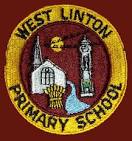 